                      PREFEITURA MUNICIPAL DE CUMARU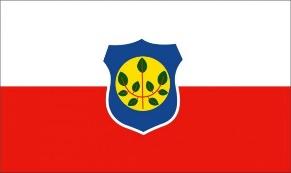                                                                      Estado de PernambucoOFÍCIO GP/PM/Nº 30/2017. Cumaru, 31 de janeiro de 2017.Ilm°. SrCARLOS PORTO DE BARROS TRIBUNAL DE CONTAS DO ESTADO DE PERNAMBUCOPRESIDENTEIlustríssimo Senhor Presidente,            Venho através do presente solicitar a Vossa Senhoria que seja realizada a substituição do representante legal de todas as Unidade Gestoras do Município de Cumaru, conforme dados que seguem abaixo:REPRESENTANTE LEGAL ANTERIOR: EX-PREFEITONOME: Eduardo Gonçalves Tabosa JúniorCPF: 394.032.114-15REPRESENTANTE ATUAL - SUBSTITUTONOME: MARIANA MENDES DE MEDEIROSCPF: 658.154.244-04CARGO: PREFEITASendo o que se apresenta no momento, elevo votos de estima e apreço.Atenciosamente, Mariana Mendes de Medeiros                                    Prefeita                                                   